 EXAMENS BIOLOGIQUES (RAI+DETERMINATION PHENOTYPAGE ERYTHROCYTAIRE ABO RH KEL1)Demande en 2 exemplaires :1 dans le dossier (Adapter selon ES)1 dans le départ EFS (tube + feuille) (Adapter selon ES)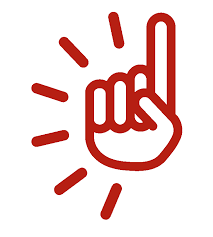 Remplir :1 feuille par examen demandé1 feuille (pour chaque détermination du phénotypage érythocytaire ABO RH KEL1 avec une seule réalisation sur un seul échantillon sanguin) 2 feuilles (une pour chacune des déterminations du phénotypage érythocytaire ABO RH KEL1) avec deux préleveurs et deux horaires différents dans un contexte transfusionnel avéré (peut-être réalisé par un même préleveur mais lors d’un deuxième acte)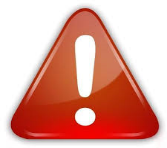 COMMANDE DE PSL PROGRAMMEEOrdonnance à remplir et à imprimer par le prescripteur dans « le logiciel informatique » en 3 exemplaires (ou exemplaire papier si logiciel indisponible)Le prescripteur ne doit pas oublier de signer les 3 exemplaires1 dans le dossier patient1 dans le départ EFS (y joindre la photocopie des deux déterminations phénotypage érythrocytaire ABO RH KEL1)1 pour traçabilitéSi panne du logiciel informatique (méthode dégradée)Sur la feuille récapitulative de commande journalière intitulée « identification des receveurs » :Coller l’étiquette patient pour lequel il y a la commande de sangCOMMANDE DE PSL EN URGENCEPrise de culots dans le stock d’urgence, vous avez l’obligation de : Téléphoner de suite à l’EFSFaxer la commande (formulaire de demande accompagné de la prescription médicale et de la ou des 2 déterminations phénotypage érythrocytaire ABO RH KEL1 si effectuée(s) sinon les réaliser avant la transfusion) puis réapprovisionner le stock dans les meilleurs délais ou en attendant la navette (stock minimum pour les dépôts d’urgence et dépôts de délivrance)TRANSPORT EN URGENCERemplir un bon de transport en 4 exemplaires en mentionnant l’identité du patient pour lequel on a besoin de sang :1 pour le dossier patient1 pour l’EFS1 pour la traçabilité du dépôt1 pour le transporteurTRANSPORT EN URGENCE VITALECommander directement le transport selon la procédure en vigueur (référence procédure) et faxer la demande IMMEDIATEMENTPLAN D’OCCUPATION DE L’ENCEINTE PRINCIPALE (CGR)Afficher tableau de stockage des PSL (Modèle ci-dessous)PLAN D’OCCUPATION DE L’ENCEINTE DE SECOURS (CGR)PLAN D’OCCUPATION DU CONGELATEUR PRINCIPAL (PLASMA)PLAN D’OCCUPATION DU CONGELATEUR DE SECOURS (PLASMA)LOCALISATION DU PLYOIndiquer la localisation du PLYO dans l’enceinte principale ou de secoursTRACABILITE DU DEPOT (A faire dans logiciel ou en mode dégradé si indisponible)Coller l’étiquette du culot passé sur la feuille nominative et ne pas oublier de la remplir INTEGRALEMENTPour les feuilles nominatives :1 dans le dossier patient1 pour l’EFS1 pour la traçabilité du dépôtPour le stock d’urgence :1 dans le dossier patient1 pour l’EFS1 pour la traçabilité stock d’urgence (jointe à l’ordonnance de prescription et copie de demande de réapprovisionnement du stock d’urgence)RAPPELLes poches qui repartent à l’EFS pour destruction (indiquer devenir des poches selon protocole interne)Les poches qui retournent à l’EFS pour incident ou en cas de rappel post don sont mises en quarantaine (lieu de stockage dans l’enceinte primaire ou de secours)1 : L’identifiant national de santé comporte le matricule INS ainsi que les cinq traits d’identité de référence qui sont le nom de naissance, le(s) prénom(s) de naissance, la date de naissance, le sexe et le code INSEE du lieu de naissance. Dans l’attente de la généralisation de son utilisation, les éléments d’identification du patient peuvent être limités au nom de naissance, prénom de naissance, date de naissance et sexe.	                   Conservation des PSL nominatifs	   Conservation du stock d’urgence	                   Conservation des PSL nominatifs	   Conservation du stock d’urgence	   Conservation du stock d’urgence	   Conservation du stock d’urgence